Протокол № 228заседания ПравленияСаморегулируемой организации аудиторовНекоммерческого партнерства«АУДИТОРСКАЯ АССОЦИАЦИЯ СОДРУЖЕСТВО» (НП ААС)г. Москва 			                             			               23 августа 2016 годаГолосовали:Члены Правления НП ААС:Чая В.Т., Бутовский В.В., Голенко В.С., Горячева О.В., Жуков С.П., Кобозева Н.В., Константинова И.Г., Кромин А.Ю., Михайлович Т.Н., Мухарева Е.В., Новиков Д.Б., Носова О.А., Симакова М.Ю., Старовойтова Е.В., Суйц В.П., Сюткина М.Г., Черкасова Н.В., Шеремет А.Д.Итого в голосовании на заседании Правления НП ААС приняло участие 18 из 29 человек, что составляет 62% голосов, кворум для принятия решений имеется.Форма заседания Правления НП ААС – заочная.Документы, содержащие сведения о голосовании членов Правления НП ААС, принимались до 23 августа 2016 года.ПОВЕСТКА ДНЯ:О приеме в члены НП ААС.О смене статуса члена НП ААС.О прекращении членства в НП ААС.Решили: утвердить повестку дня заседания Правления НП ААС.Решение принято единогласно.По первому вопросу О приеме в члены НП ААСРешили:1.1. Принять в члены НП ААС 1 аудитора.1.2. Принять в члены НП ААС 3 аудиторские организации.     Решение принято единогласноПо второму вопросуО смене статуса члена НП ААС Решили:2.1. Сменить статус члена НП ААС со статуса ИП на статус аудитора 1 аудитору.Решение принято единогласноПо третьему вопросуО прекращении членства в НП ААСРешили:3.1. Прекратить членство в НП ААС на основании поданного заявления 1 индивидуального аудитораРешение принято единогласно3.2. Прекратить членство в НП ААС в связи с реорганизацией 1 аудиторской организацииРешение принято единогласно3.3. Прекратить членство в НП ААС в качестве меры дисциплинарного воздействия в связи с окончанием срока приостановления членства и неустранением нарушений (несоблюдение требований о численности аудиторов; о доле уставного капитала, принадлежащего аудиторам или аудиторским организациям; о том, что лицо, являющееся единоличным исполнительным органом аудиторской организации должно быть аудитором) 1 аудиторской организации «За» - 17 голосов«Против» - 0 голосов«Воздержался» - 1 голос«Особое мнение» - 0 голосов3.4. Прекратить членство в НП ААС в качестве меры дисциплинарного воздействия в связи с окончанием срока приостановления членства и неустранением нарушения (несоблюдение требования о прохождении внешнего контроля качества работы) 7 аудиторских организаций. «За» - 17 голосов«Против» - 0 голосов«Воздержался» - 1 голос«Особое мнение» - 0 голосов3.5. Прекратить членство в НП ААС в качестве меры дисциплинарного воздействия в связи с окончанием срока приостановления членства и неустранением нарушений (несоблюдение требования о прохождении внешнего контроля качества работы и о численности аудиторов) 1 аудиторской организации «За» - 17 голосов«Против» - 0 голосов«Воздержался» - 1 голос«Особое мнение» - 0 голосовПодсчет голосов проводился секретарем заседания Правления НП ААС Носовой О.А.Подписи:Председатель Правления НП ААС ______________________ В.Т. ЧаяСекретарь Правления НП ААС      ______________________ О.А. Носова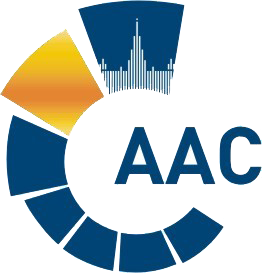 САМОРЕГУЛИРУЕМАЯ ОРГАНИЗАЦИЯ АУДИТОРОВ     НЕКОММЕРЧЕСКОЕ ПАРТНЕРСТВО«АУДИТОРСКАЯ АССОЦИАЦИЯ СОДРУЖЕСТВО» 
член Международной Федерации Бухгалтеров (IFAC)(ОГРН 1097799010870, ИНН 7729440813, КПП 772901001) 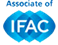 119192, г. Москва, Мичуринский проспект, дом 21, корпус 4. т: +7 (495) 734-22-22, ф: +7 (495) 734-04-22, www.auditor-sro.org, info@auditor-sro.org 